МЕСТНАЯ АДМИНИСТРАЦИЯМУНИЦИПАЛЬНОГО ОБРАЗОВАНИЯ ГОРОД ПЕТЕРГОФПОСТАНОВЛЕНИЕ «03» ноября 2022 г.				                                   №133Об утверждении муниципальной программы «Проведение работ по военно-патриотическому воспитанию граждан» В соответствии с Бюджетным  кодексом  РФ,Положением о бюджетном процессе в муниципальном образовании город Петергоф, Постановлением местной администрации МО город Петергоф от 26.09.2013 № 150 «Об утверждении  Положения о Порядке разработки, реализации и оценки эффективности  муниципальных программ и о Порядке разработки и реализации ведомственных целевых программ и планов по непрограммным расходам местного бюджета МО город Петергоф», местная администрация муниципального образования город Петергоф   	ПОСТАНОВЛЯЕТ:1. Утвердить муниципальную программу «Проведение работ по военно-патриотическому воспитанию граждан» согласно приложениям №1,2 к настоящему Постановлению.2. Настоящее Постановление вступает в силу с даты официального опубликования.3.  Контроль за исполнением настоящего Постановления оставляю за собой.Глава местной администрациимуниципального образования  город Петергоф                                                                        Т.С.ЕгороваПриложение №1к Постановлению МА МО город Петергоф от «03» ноября 2022 г. №133ПАСПОРТ МУНИЦИПАЛЬНОЙ ПРОГРАММЫПриложение № 2 к Постановлению МА МО город Петергоф  от «03» ноября 2022 г.№133МУНИЦИПАЛЬНАЯ ПРОГРАММА «Проведение работ по военно-патриотическому воспитанию граждан» 1.Характеристика текущего состояния:Согласно пункту 3 статьи 3 Закона Санкт-Петербурга от 27.06.2013 № 425-62 «О реализации государственной молодежной политики в Санкт-Петербурге», одной из задач молодежной политики является «воспитание гражданственности и патриотизма в молодежной среде, содействие формированию правовых, культурных и нравственных ценностей среди молодежи». Данная Программа ориентирована, прежде всего, на подростков и молодежь, проживающих на территории муниципального образования город Петергоф. Зарождаясь из любви к своей «малой Родине», патриотические чувства, пройдя через ряд этапов на пути к своей зрелости, поднимаются до общегосударственного патриотического самосознания, до осознанной любви к своему Отечеству. Недооценка патриотизма как важнейшей составляющей общественного сознания приводит к ослаблению социально-экономических, духовных и культурных основ развития общества и государства. Этим и определяется приоритетность патриотического воспитания в общей системе воспитания граждан России.  Учитывая вышесказанное, необходима дальнейшая систематизация и координация действий по организации взаимодействия с образовательными учреждениями на территории муниципального образования, ветеранскими организациями Петергофа (на территории муниципального образования проживает около 1356 участников Великой Отечественной войны, блокадников, малолетних узников фашистских лагерей), творческими коллективами, в целях повышения эффективности проводимой патриотической работы. Программа построена с учетом потребностей жителей муниципального образования, направлена на поддержку позитивных тенденций в становлении и развитии молодого поколения. Каждый житель, опираясь на собственный опыт, знания, достижения, образование, инициативу, желание участвовать в значимых проектах, инициативах должен иметь возможность реализовать свой потенциал. 2.Цели муниципальной программы:Цель программы: создание условий для повышения гражданской ответственности жителей муниципального образования город Петергоф за судьбу страны, укрепления чувства сопричастности к великой истории и культуре России, родного города Петергофа, обеспечения преемственности поколений, воспитания гражданина, любящего свою Родину, семью, имеющего активную жизненную позицию3.Задачи муниципальной программы:- создание в МО г. Петергоф системы военно-патриотического воспитания граждан  через активизацию интереса к изучению истории России, родного города Петергофа,  формирование чувства уважения к прошлому нашей страны, ее героическим страницам, в том числе сохранение памяти о подвигах защитников Отечества;- совершенствование и развитие успешных форм и методов работы по патриотическому воспитанию с учетом динамично меняющейся ситуации, возрастных особенностей граждан;- сохранение, возрождение и развитие военно- исторических традиций Петергофа;- создание условий для активного взаимодействия ветеранских организаций в работе с детьми, подростками и молодежью, использование их опыта, нравственного и духовного потенциала для укрепления и развития преемственности поколений;- повышение уровня  информированности  жителей Петергофа о мероприятиях военно-патриотической направленности, реализуемых на территории муниципального образования город Петергоф4.Целевые показатели (индикаторы):1. Количество молодых граждан в возрасте от 7-18 лет, принимающих участие в реализации мероприятий военно-патриотической направленности, более 10%.2. Удельный вес населения муниципального образования, принявшего в отчетном периоде участие в мероприятиях, направленных на военно-патриотическое воспитание,  более 40,0 %;3. Количество средств, затраченных на одного жителя муниципального образования за период реализации Программы не менее 21,56руб.5.Перечень и краткое описание подпрограмм (при наличии): Подпрограммы муниципальной программы отсутствуют.6.Сроки реализации муниципальной программы:2023-2024-2025 года.7.Перечень мероприятий муниципальной программы, прогнозные (ожидаемые) результаты реализации программы:8. Ресурсное обеспечение муниципальной программы:9.Анализ рисков реализации муниципальной:В процессе реализации муниципальной программы могут проявиться следующие риски реализации программы:-макроэкономические риски, которые возникают вследствие снижения темпов роста валового регионального продукта, а также высокой инфляции, что обуславливает увеличение объема необходимых финансовых средств для реализации мероприятий за счет увеличения стоимости работ и оборудования;-увеличение цен на товары и услуги в связи с инфляцией и как следствие невозможность закупки товаров и выполнения услуг в объемах, предусмотренными показателями мероприятий программ.В целях минимизации вышеуказанных рисков при реализации программы ответственный исполнитель программы:- обеспечивает своевременность мониторинга реализации программы;- вносит изменения в программу в части изменения (дополнения), исключения мероприятий программы и их показателей на текущий финансовый год или на оставшийся срок реализации программы;- вносит изменения в программу в части увеличения объемов бюджетных ассигнований на текущий финансовый год или на оставшийся срок реализации программы;- применяет индекс потребительских цен при корректировке программы при формировании бюджета муниципального образования на очередной финансовый год и плановый период.Наименование программы«Проведение работ по военно-патриотическому воспитанию граждан»Наименование вопроса (вопросов) местного значения, к которому (которым) относится программа«Проведение работ по военно-патриотическому воспитанию граждан»Наименование заказчика программыМестная администрация муниципального образования город ПетергофОтветственный исполнитель программыОрганизационный отдел местной администрации муниципального образования город ПетергофНаименование подпрограмм программы (при их наличии)отсутствуютСоисполнители программыотсутствуютУчастники программыотсутствуютЦели программы- создание условий для повышения гражданской ответственности жителей муниципального образования город Петергоф за судьбу страны, укрепления чувства сопричастности к великой истории и культуре России, родного города Петергофа, обеспечения преемственности поколений, воспитания гражданина, любящего свою Родину, семью, имеющего активную жизненную позицию.Задачи программы- создание в МО г. Петергоф системы военно-патриотического воспитания граждан  через активизацию интереса к изучению истории России, родного города Петергофа,  формирование чувства уважения к прошлому нашей страны, ее героическим страницам, в том числе сохранение памяти о подвигах защитников Отечества; - совершенствование и развитие успешных форм и методов работы по патриотическому воспитанию с учетом динамично меняющейся ситуации, возрастных особенностей граждан; - сохранение, возрождение и развитие военно- исторических традиций Петергофа;- создание условий для активного взаимодействия ветеранских организаций в работе с детьми, подростками и молодежью, использование их опыта, нравственного и духовного потенциала для укрепления и развития преемственности поколений;- повышение уровня  информированности  жителей Петергофа о мероприятиях военно-патриотической направленности, реализуемых на территории муниципального образования город ПетергофЦелевые показатели (индикаторы)1. Количество молодых граждан в возрасте от 7-18 лет, принимающих участие в реализации мероприятий военно-патриотической направленности, более 10%.2. Удельный вес населения муниципального образования, принявшего в отчетном периоде участие в мероприятиях, направленных на военно-патриотическое воспитание, более 40,0 %;3.Количество средств, затраченных на одного жителя муниципального образования за период реализации Программы не менее 21,56 руб.Этапы и сроки реализации программы2023-2024-2025 годаОбъемы и источники финансирования программы, в том числе в разрезе подпрограмм (при их наличии), в том числе по годам реализацииБюджет МО г. Петергоф в сумме 1848,2 тыс. руб. на 2023г.- 587,6 тыс. руб.              на 2024г.- 616,2 тыс. руб.              на 2025г.- 644,4 тыс. руб.Прогнозируемые (ожидаемые) результаты реализации программы1. Количество участников мероприятий не менее 138 900 чел. 2. Количество мероприятий, направленных на военно-патриотическое воспитание граждан – 42 мероприятия.3. Приобретение сувенирной продукции для награждения участников мероприятий военно-патриотической направленности -582 шт.№п/пНаименование мероприятияНаименование мероприятияПрогнозные (ожидаемые) результаты, в том числе по годамПрогнозные (ожидаемые) результаты, в том числе по годамПрогнозные (ожидаемые) результаты, в том числе по годам202320242025Задача 1: создание в МО г. Петергоф системы военно-патриотического воспитания граждан через активизацию интереса к изучению истории России, родного города Петергофа, формирование чувства уважения к прошлому нашей страны, ее героическим страницам, в том числе сохранение памяти о подвигах защитников Отечества;Задача2: совершенствование и развитие успешных форм и методов работы по патриотическому воспитанию с учетом динамично меняющейся ситуации, возрастных особенностей граждан; Задача3: сохранение, возрождение и развитие военно- исторических традиций ПетергофаЗадача 1: создание в МО г. Петергоф системы военно-патриотического воспитания граждан через активизацию интереса к изучению истории России, родного города Петергофа, формирование чувства уважения к прошлому нашей страны, ее героическим страницам, в том числе сохранение памяти о подвигах защитников Отечества;Задача2: совершенствование и развитие успешных форм и методов работы по патриотическому воспитанию с учетом динамично меняющейся ситуации, возрастных особенностей граждан; Задача3: сохранение, возрождение и развитие военно- исторических традиций ПетергофаЗадача 1: создание в МО г. Петергоф системы военно-патриотического воспитания граждан через активизацию интереса к изучению истории России, родного города Петергофа, формирование чувства уважения к прошлому нашей страны, ее героическим страницам, в том числе сохранение памяти о подвигах защитников Отечества;Задача2: совершенствование и развитие успешных форм и методов работы по патриотическому воспитанию с учетом динамично меняющейся ситуации, возрастных особенностей граждан; Задача3: сохранение, возрождение и развитие военно- исторических традиций ПетергофаЗадача 1: создание в МО г. Петергоф системы военно-патриотического воспитания граждан через активизацию интереса к изучению истории России, родного города Петергофа, формирование чувства уважения к прошлому нашей страны, ее героическим страницам, в том числе сохранение памяти о подвигах защитников Отечества;Задача2: совершенствование и развитие успешных форм и методов работы по патриотическому воспитанию с учетом динамично меняющейся ситуации, возрастных особенностей граждан; Задача3: сохранение, возрождение и развитие военно- исторических традиций ПетергофаЗадача 1: создание в МО г. Петергоф системы военно-патриотического воспитания граждан через активизацию интереса к изучению истории России, родного города Петергофа, формирование чувства уважения к прошлому нашей страны, ее героическим страницам, в том числе сохранение памяти о подвигах защитников Отечества;Задача2: совершенствование и развитие успешных форм и методов работы по патриотическому воспитанию с учетом динамично меняющейся ситуации, возрастных особенностей граждан; Задача3: сохранение, возрождение и развитие военно- исторических традиций ПетергофаЗадача 1: создание в МО г. Петергоф системы военно-патриотического воспитания граждан через активизацию интереса к изучению истории России, родного города Петергофа, формирование чувства уважения к прошлому нашей страны, ее героическим страницам, в том числе сохранение памяти о подвигах защитников Отечества;Задача2: совершенствование и развитие успешных форм и методов работы по патриотическому воспитанию с учетом динамично меняющейся ситуации, возрастных особенностей граждан; Задача3: сохранение, возрождение и развитие военно- исторических традиций Петергофа1.Участие в организации и проведении фестиваля инсценированной патриотической песни «Я люблю тебя, Россия», посвященной Дню защитника ОтечестваОжидается до 300 участников, жителей МО г.ПетергофПриобретение сувенирной продукции в количестве 24 шт.Ожидается до 300 участников, жителей МО г.ПетергофПриобретение сувенирной продукции в количестве 24 шт.Ожидается до 300 участников, жителей МО г.ПетергофПриобретение сувенирной продукции в количестве 24 шт.Ожидается до 300 участников, жителей МО г.ПетергофПриобретение сувенирной продукции в количестве 24 шт.2.Участие в организации и проведении оборонно – спортивной и туристической игры «Зарница»Ожидается до 500 участников, жителей МО г.ПетергофПриобретение сувенирной продукции в количестве 30 шт.Ожидается до 500 участников, жителей МО г.ПетергофПриобретение сувенирной продукции в количестве 30 шт.Ожидается до 500 участников, жителей МО г.ПетергофПриобретение сувенирной продукции в количестве 30 шт.Ожидается до 500 участников, жителей МО г.ПетергофПриобретение сувенирной продукции в количестве 30 шт.3.Участие в проведении Дня призывникаОжидается до 300 участников, жителей МО г.ПетергофПриобретение сувенирной продукции в количестве 20 шт.Ожидается до 300 участников, жителей МО г.ПетергофПриобретение сувенирной продукции в количестве 20 шт.Ожидается до 300 участников, жителей МО г.ПетергофПриобретение сувенирной продукции в количестве 20 шт.Ожидается до 300 участников, жителей МО г.ПетергофПриобретение сувенирной продукции в количестве 20 шт.4.Участие в организации и проведении торжественной церемонии приведения к клятве кадетов МЧСОжидается до 300 участников, жителей МО г.ПетергофПриобретение сувенирной продукции в количестве 120 шт.Ожидается до 300 участников, жителей МО г.ПетергофПриобретение сувенирной продукции в количестве 120 шт.Ожидается до 300 участников, жителей МО г.ПетергофПриобретение сувенирной продукции в количестве 120 шт.Ожидается до 300 участников, жителей МО г.ПетергофПриобретение сувенирной продукции в количестве 120 шт.5.Организация и проведение фестиваля-конкурса детских и молодежных творческих коллективов МО г. Петергоф, посвященного годовщине Победы советского народа в Великой Отечественной войнеКоличество мероприятий – 1Ожидается более 300 участников, жителей МО г.ПетергофКоличество мероприятий – 1Ожидается более 300 участников, жителей МО г.ПетергофКоличество мероприятий – 1Ожидается более 300 участников, жителей МО г.ПетергофКоличество мероприятий – 1Ожидается более 300 участников, жителей МО г.ПетергофЗадача 4: создание условий для активного взаимодействия ветеранских организаций в работе с детьми, подростками и молодежью, использование их опыта, нравственного и духовного потенциала для укрепления и развития преемственности поколенийЗадача 4: создание условий для активного взаимодействия ветеранских организаций в работе с детьми, подростками и молодежью, использование их опыта, нравственного и духовного потенциала для укрепления и развития преемственности поколенийЗадача 4: создание условий для активного взаимодействия ветеранских организаций в работе с детьми, подростками и молодежью, использование их опыта, нравственного и духовного потенциала для укрепления и развития преемственности поколенийЗадача 4: создание условий для активного взаимодействия ветеранских организаций в работе с детьми, подростками и молодежью, использование их опыта, нравственного и духовного потенциала для укрепления и развития преемственности поколенийЗадача 4: создание условий для активного взаимодействия ветеранских организаций в работе с детьми, подростками и молодежью, использование их опыта, нравственного и духовного потенциала для укрепления и развития преемственности поколенийЗадача 4: создание условий для активного взаимодействия ветеранских организаций в работе с детьми, подростками и молодежью, использование их опыта, нравственного и духовного потенциала для укрепления и развития преемственности поколений6.Участие в торжественно-траурных мероприятиях с возложением венков, корзин  и цветов, посвященных Дню полного освобождения Ленинграда от фашистской блокады, Дню освобождения Петергофа, Дню защитника Отечества, Дню Победы, Дню памяти и скорби, Дню памяти жертв блокады, Дню высадки и гибели морского десантаКоличество мероприятий – 8Ожидается до 19400 участников, жителей МО г.ПетергофКоличество мероприятий – 8Ожидается до 19400 участников, жителей МО г.ПетергофКоличество мероприятий – 8Ожидается до 19400 участников, жителей МО г.ПетергофКоличество мероприятий – 8Ожидается до 19400 участников, жителей МО г.Петергоф7.Организация и проведение акции памяти, посвященной 78 и 79 истребительным батальонамКоличество мероприятий – 1Ожидается до 200 участников, жителей МО г.ПетергофКоличество мероприятий – 1Ожидается до 200 участников, жителей МО г.ПетергофКоличество мероприятий – 1Ожидается до 200 участников, жителей МО г.ПетергофКоличество мероприятий – 1Ожидается до 200 участников, жителей МО г.ПетергофЗадача 5: повышение уровня информированности жителей Петергофа о мероприятиях военно-патриотической направленности, реализуемых на территории муниципального образования город ПетергофЗадача 5: повышение уровня информированности жителей Петергофа о мероприятиях военно-патриотической направленности, реализуемых на территории муниципального образования город ПетергофЗадача 5: повышение уровня информированности жителей Петергофа о мероприятиях военно-патриотической направленности, реализуемых на территории муниципального образования город ПетергофЗадача 5: повышение уровня информированности жителей Петергофа о мероприятиях военно-патриотической направленности, реализуемых на территории муниципального образования город ПетергофЗадача 5: повышение уровня информированности жителей Петергофа о мероприятиях военно-патриотической направленности, реализуемых на территории муниципального образования город ПетергофЗадача 5: повышение уровня информированности жителей Петергофа о мероприятиях военно-патриотической направленности, реализуемых на территории муниципального образования город Петергоф8.Размещение информации о проводимых мероприятиях военно-патриотической направленности:  - на интернет сайтах(официальном сайте МО г.Петергофhttp://www.mo-petergof.spb.ru/публичной странице муниципального образования город Петергоф ВКонтактеhttps://vk.com/public124512539)- в газете «Муниципальная перспектива» - на информационных стендах МО г.Петергоф Более 25 000 жителейБолее 50 публикацийБолее 25 000 жителейБолее 50 публикацийБолее 25 000 жителейБолее 50 публикацийБолее 25 000 жителейБолее 50 публикацийНаименование мероприятия программы (подпрограммы, при наличии)Вид источника финансированияНеобходимый объем бюджетных ассигнований, тыс. руб.Необходимый объем бюджетных ассигнований, тыс. руб.Необходимый объем бюджетных ассигнований, тыс. руб.202320242025Участие в организации и проведении фестиваля инсценированной патриотической песни «Я люблю тебя, Россия», посвященной Дню защитника ОтечестваБюджет МО город Петергоф 27,628,930,3Участие в организации и проведении оборонно – спортивной и туристической игры «Зарница»Бюджет МО город Петергоф 126,0132,2138,2Участие в проведении Дня призывникаБюджет МО город Петергоф 55,858,561,2Участие в организации и проведении торжественной церемонии приведения к клятве кадетов МЧСБюджет МО город Петергоф 99,0103,8108,5Организация и проведение фестиваля-конкурса детских и молодежных творческих коллективов МО г.Петергоф, посвященного годовщине Победы советского народа в Великой Отечественной войнеБюджет МО город Петергоф 100,0104,9109,7Участие в торжественно-траурных мероприятиях с возложением венков, корзин и цветов, посвященных Дню полного освобождения Ленинграда от фашистской блокады, Дню освобождения Петергофа, Дню защитника Отечества, Дню Победы, Дню памяти и скорби, Дню памяти жертв блокады, Дню высадки и гибели морского десантаБюджет МО город Петергоф 167,2175,3183,3Организация и проведение акции памяти, посвященной 78 и 79 истребительным батальонамБюджет МО город Петергоф 12,012,613,2Размещение информации о проводимых мероприятиях:  - на интернет сайтах(официальном сайте МО г.Петергофhttp://www.mo-petergof.spb.ru/ публичной странице муниципального образования город Петергоф ВКонтактеhttps://vk.com/public124512539) - в газете «Муниципальная перспектива» - на информационных стендахБез финансированияБез финансированияБез финансированияБез финансированияИТОГО:587,6616,2644,4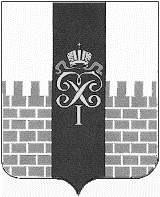 